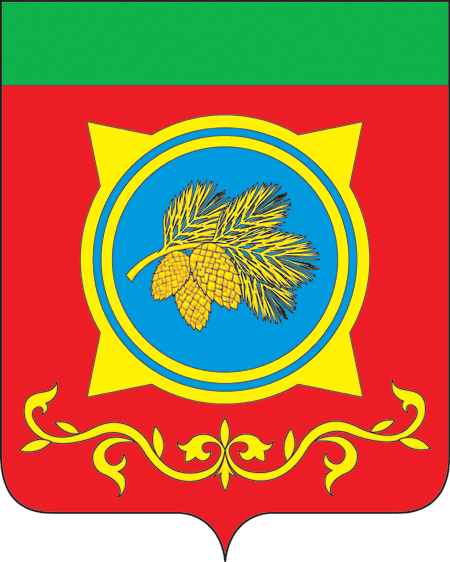 Российская ФедерацияРеспублика ХакасияАдминистрация Таштыпского районаРеспублики ХакасияПОСТАНОВЛЕНИЕ20.10.2023г.                                           с. Таштып                                        № 492Об организации срочного захоронения трупов людей в военное время и причрезвычайных ситуациях на территории Таштыпского районаВ соответствии с Федеральными законами от 12.03.1998 № 28-ФЗ «О гражданской обороне»,  от 06.10.2006 № 131-ФЗ «Об общих принципах организации местного самоуправления в Российской Федерации», от 12.01.1996 № 8-ФЗ «О погребении и похоронном деле», от 21.12.1994 № 68-ФЗ «О защите населения и территорий от чрезвычайных ситуаций природного и техногенного характера», ГОСТ Р 42.7.01 «Захоронение срочное трупов в военное и мирное время», руководствуясь  п.7, п.21  ч.1 ст. 8, п.3.ч.1 ст.29, ч.1 ст. 42 Устава муниципального образования Таштыпский район от 24.06.2005 г.,  Администрация Таштыпского района постановляет:1. Создать на базе  МУП «Таштыпская автоколонна» команду нештатного формирования по обеспечению выполнения мероприятий по гражданской обороне, связанных  со срочным захоронением трупов мирное и военное время, соответствии с организационно – штатной структурой (далее НФГО), с привлечением сотрудников ОМВД России по Таштыпскому району и работников ГБУЗ РХ «Таштыпская РБ».2. Назначить руководителем НФГО директора МУП «Таштыпская автоколонна».3. Утвердить:	1)  Положение об организации срочного захоронения трупов людей в военное и мирное время при чрезвычайных ситуациях на территории муниципального образования Таштыпский район (приложение 1).2)  Состав комиссии по срочному захоронению трупов людей в военное время и при чрезвычайных ситуациях на территории муниципального образования Таштыпский район (приложение 2).3) Положение о комиссии по срочному захоронению трупов людей в военное время и при чрезвычайных ситуациях на территории муниципального образования Таштыпский район (приложение 3).4) Перечень мест срочного захоронения трупов людей в военное время и при чрезвычайных ситуациях на территории муниципального образования Таштыпский район (приложение 4).	5) Перечень организаций и учреждений входящих в состав команды по срочному захоронению трупов в мирное и военное время (приложение 5).	6) Номенклатура материально-технических средств для проведения срочного захоронения трупов людей в военное время и  при чрезвычайных ситуациях на территории муниципального образования Таштыпский район  (приложение 6).	4. Рекомендовать:	1) Начальнику ОМВД России по Таштыпскому району Гоцелюку А.В., главному врачу ГБУЗ РХ «Таштыпская РБ» Чудаан-Оол Р.М. определить перечень должностей для включения в состав НФГО в соответствии с организационно –штатной структурой, о результатах проинформировать руководителя НФГО.	2) Главам сельсоветов для выполнения мероприятий по срочному захоронению трупов в мирное и военное время создать группы сбора, обеззараживания и транспортировки трупов (умерших) к месту опознания и погребения, обеспечения подготовки могил и средств захоронения. При выполнении мероприятий по срочному захоронению трупов в мирное и военное время определить земельные участки возле населенных пунктов для приема, опознания и отправки трупов к месту захоронения.   	5.  Контроль за исполнением настоящего постановления оставляю за собой.Глава Таштыпского района                                                                        Н.В.Чебодаев                                                                                                                                                               Приложение 1                                                          к постановлению    Администрации Таштыпского района                                                                              от 20.10.2023г. № 492ПОЛОЖЕНИЕОб организации срочного захоронения трупов людей в военное время и при чрезвычайных ситуациях на территории муниципального образования Таштыпский районI. Общие положения.1. Настоящее Положение об организации срочного захоронения трупов людей в военное время и при чрезвычайных ситуациях на территории муниципального образования Таштыпский район (далее - Положение) разработано в соответствии с Федеральными законами от 21.12. 1994 года № 68-ФЗ «О защите населения и территорий от чрезвычайных ситуаций природного и техногенного характера», от 12.01.1996 года № 8-ФЗ «О погребении и похоронном деле», от 12.02. 1998 года № 28-ФЗ «О гражданской обороне», от 30.03.1999 года № 52-ФЗ «О санитарно-эпидемиологическом благополучии населения», ГОСТ Р 42.7.01 «Захоронение срочное трупов в военное и мирное время», и определяет порядок выбора и подготовки мест под массовые захоронения, порядок транспортировки и доставки погибших (умерших) к местам погребений, организацию и порядок проведения захоронений трупов, гигиенические требования при организации захоронений, порядок регистрации и учета массовых погребений, финансирование работ по организации срочного захоронения трупов людей в военное время и при чрезвычайных ситуациях на территории муниципального образования Таштыпский район  (далее -  район).Погребение тел (останков) погибших (умерших) - обрядовые действия по захоронению тела (останков) человека после его смерти в соответствии с обычаями и традициями, не противоречащими санитарным и иным требованиям. Погребение может осуществляться путем предания тела (останков) умершего земле (захоронение в могилу, склеп), огню (кремация с последующим захоронением урны с прахом), является частью мероприятий по санитарно-гигиеническому и противоэпидемическому обеспечению населения и осуществляется с целью противодействия вспышек инфекционных заболеваний и создания благоприятных условий для проживания.	2. Основные положения, такие как: патологоанатомическое освидетельствование, идентификация тел погибших (умерших), государственная регистрация смерти, выполнение санитарно-гигиенических норм, доставка трупов к местам захоронений, погребение, исполнение обрядов, оперативность, гуманность, остаются незыблемыми.II. Порядок выполнения работ по организации погребения.3.	 Организация погребения (захоронения) тел (останков) погибших (умерших) предполагает проведение работ по поиску тел (останков), фиксированию мест их обнаружения, извлечению и первичной обработке погибших (умерших), опознанию и документированию, выбору мест погребения (захоронения), перевозке к ним и захоронению погибших (умерших).4.	 В целях обеспечения выполнения мероприятий по гражданской обороне в военное время, связанных с захоронением трупов, в муниципальном образовании Таштыпский район могут создаваться соответствующие нештатные формирования по выполнению мероприятий по гражданской обороне по захоронению трупов в военное время (далее-НФГО по захоронению трупов в военное время).5.	 НФГО по захоронению трупов в военное время создается органом местного самоуправления и утверждается соответствующим Постановлением администраций сельсоветов.6.	 НФГО по захоронению трупов в военное время включает в себя органы управления службы и силы для проведения срочного захоронения трупов и осуществляет контроль и организацию мероприятий по срочному захоронению трупов в военное время.7. Финансирование мероприятий по захоронению трупов в военное время осуществляется в соответствии с действующим законодательством Российской Федерации.III. Организация поиска, извлечения и первичной обработки тел (останков) погибших (умерших)8.	Поиск и извлечение тел (останков) погибших (умерших) из-под завалов зданий и сооружений, подвальных и других заглубленных помещений осуществляется силами, привлекаемыми к ведению аварийно-спасательных и других неотложных работ (далее - АСДНР).9.	Поиск тел (останков) погибших (умерших) осуществляется в ходе проведения разведки, по данным опросов местного населения, заявлениям официальных органов и граждан, а также при разборе завалов, визуальном осмотре местности, помещений зданий и сооружений, включая подвальные.10.	Места обнаружения тел (останков) погибших (умерших) фиксируются начальниками, отвечающими за проведение АСДНР на данном участке, путем составления схем расположения мест обнаружения с привязкой к долговременным ориентирам на местности (элементам рельефа местности, магистральным автомобильным (железным) дорогам, элементам путепроводов и т.п., не подвергающимся значительным изменениям в течение времени).11. Вскрытие трупов с подозрением на карантинную инфекцию и умерших от неизвестных причин организуется на базе ГБУЗ РХ «Таштыпская районная  больница». Транспортировка и захоронение трупов производится в соответствии с патологоанатомической инструкцией.IV. Выбор и подготовка мест для проведения массовых погребений, нормативно-гигиенические требования по их устройству и содержанию12.	Выбор и выделение мест для проведения массовых захоронений определяется администрацией Таштыпского района  (далее - администрация) совместно с комиссией по срочному захоронению трупов людей в военное время и при чрезвычайных ситуациях на территории муниципальных образований территориях сельсоветов (далее - комиссия), на которых предполагается выбор и выделение мест для проведения массовых погребений и захоронений при положительной санитарно-гигиенической экспертизе в соответствии с правилами застройки, с учетом гидрогеологических характеристик, особенностей рельефа местности, состава грунтов, предельно допустимых экологических нагрузок на окружающую среду и должен обеспечивать неопределенно долгий срок существования места погребения погибших (умерших).13. Предоставление	земельного участка для размещения места массового погребения осуществляется в соответствии с земельным законодательством, а также в соответствии с проектной документацией, утвержденной в порядке, установленном законодательством Российской Федерации и законодательством субъекта Российской Федерации.14. Вновь	создаваемые места погребения должны размещаться на расстоянии не менее 300 метров от границ селитебной территории. Не разрешается устройство кладбищ на территориях:1) первого и второго поясов зоны санитарной охраны источника водоснабжения, минерального источника, первой зоны округа санитарной (горно-санитарной) охраны курорта;2) с выходами на поверхность закарстованных, сильнотрещиноватых пород и в местах выклинивания водоносных горизонтов;3) на берегах озер, рек и других поверхностных водных объектов, используемых населением для хозяйственно-бытовых нужд, купания и культурно оздоровительных целей;4) со стоянием грунтовых вод менее двух метров от поверхности земли при наиболее высоком их стоянии, а также на затапливаемых, подверженных оползням и обвалам, заболоченных территориях.15. Размер земельного участка для захоронения определяется с учетом количества жителей населенного пункта, а также с учетом вместимости уже имеющихся кладбищ.V. Порядок транспортировки и доставки тел погибших (умерших)к местам погребений16. Транспортировка и доставка погибших (умерших) к местам погребения осуществляется в срок не более трёх дней с подготовленных площадок от моргов и хранилищ трупов, с оформленными документами на погребение.17. Перевозка	тел (останков) погибших (умерших) с мест обнаружения к местам погребения осуществляется автотранспортом НФГО по срочному захоронению трупов без предварительной оплаты. При необходимости допускается использование автотранспорта организаций, предприятий и учреждений, не перевозящего пищевое сырье и продукты питания.18. По	окончании перевозки и захоронения погибших (умерших) транспорт должен в обязательном порядке пройти дезинфекцию дезинфицирующими средствами, разрешенными к применению в установленном порядке.19. После	дезинфекции проводится санитарно-эпидемиологический и дозиметрический контроль автотранспорта.20. Решение	на проведение мероприятий по срочному захоронению трупов оформляется графически (на карте) и текстуально (с приложением комплект документов) в виде Плана срочного захоронения трупов муниципального образования на которой территории осуществляются мероприятия по захоронению тел (останков) погибших (умерших).21. В	комплект документов Плана входят:1) схема оповещения органов управления НФГО по захоронению трупов; 2) схема управления и связи на военное время; 3) план взаимодействия с другими службами: состав и задачи оперативной группы;4) расчеты, заявки, справочные и другие материалы.22. План	срочного захоронения трупов, муниципального образования, утверждается соответствующим руководителем гражданской обороны - главой муниципального образования.23. План	разрабатывается в мирное время и корректируется по мере необходимости.VI. Организация и порядок проведения захоронения трупов24. Захоронение тел (останков) погибших (умерших) осуществляется в соответствии с Федеральным законом от 12.01.1996 года № 8-ФЗ «О погребении и похоронном деле», с учетом национальных обычаев и традиций, не противоречащих санитарным и иным требованиям. Захоронение тел (останков) погибших (умерших) возлагается на НФГО по срочному захоронению трупов.25. Погребение	как обрядовые действия по захоронению тела (останков) человека после его смерти в соответствии с обычаями и традициями, не должно противоречить санитарным и иным требованиям. Погребение может осуществляться путем предания тела (останков) умершего земле (захоронение в могилу, склеп), огню (кремация с последующим захоронением урны с прахом), воде (захоронение в воду в порядке, определенном нормативными правовыми актами Российской Федерации).26. Создаваемые,	а также существующие места погребения не подлежат сносу и могут быть перенесены только по решению администрации Таштыпского района в случае угрозы постоянных затоплений, оползней, после землетрясений и других стихийных бедствий.27. На	общественных кладбищах для погребения умерших (погибших), в военное время и при чрезвычайных ситуациях, могут создаваться воинские участки.28. Размер	места для захоронения умерших (погибших) в военное время и при чрезвычайных ситуациях, предоставляемого на кладбищах, находящихся в ведении администраций сельсоветов Таштыпского района. 29. Порядок	деятельности общественных кладбищ определяется администрацией Таштыпского района.VII. Создание запасов средств для проведения срочного захоронения труповв военное и мирное время30. Создание	и накопление материально-технических средств для проведения срочного захоронения трупов и средств обеззараживания производится в составе запасов для нужд гражданской обороны исходя из прогнозируемых объемов работ по срочному захоронению трупов.31. Примерная	номенклатура запасов, необходимых для осуществления срочного захоронения трупов:1) средства индивидуальной защиты кожи и органов дыхания для персонала НФГО, предназначенных для захоронения трупов в военное время;2)запасы гробов (материалов для изготовления гробов);     3) мешки патологоанатомические;     4) дезинфицирующие вещества (хлорная известь);     5) горюче-смазочные материалы (для транспортного обеспечения);В мирное время создаются запасы гробов (материалов для изготовления гробов) и патологоанатомических мешков из расчета 30% от прогнозируемых безвозвратных потерь, запасы дезинфицирующих средств, применяемых для массовых захоронений из расчета 40% от прогнозируемых потерь (10% средств может быть использовано для проведения противоэпидемических мероприятий в местах первоначального нахождения погибших).Для восполнения текущих потребностей в ходе непосредственного осуществления мероприятий по захоронению трупов в военное время заблаговременно (в мирное время) должны быть заключены договора на поставку средств, необходимых для осуществления срочного захоронения трупов в объеме, соответствующем прогнозируемым потерям.32. Оснащение формирований по срочному захоронению трупов техникой и имуществом осуществляется организациями, создающими и обеспечивающими деятельность этих формирований.При необходимости, в случае большого объема планируемых работ, возможно привлечение дополнительных технических средств из других организаций (землеройной техники (экскаваторов) и транспортных средств, на которых будет осуществляться транспортировка трупов к месту захоронения).33. 3апасы материально-технических средств, предназначенных для нужд гражданской обороны, могут быть использованы для проведения срочного захоронения трупов в мирное время.VIII. Создание и поддержание в готовности сил и средств, предназначенных для обеспечения мероприятий по срочному захоронению трупов в военное и мирное время.34. Для проведения работ по срочному захоронению трупов создаются команды (группы) специально подготовленные для проведения комплекса мероприятий по срочному захоронению трупов в военное и мирное время в составе сил гражданской обороны и сил единой государственной системы предупреждения и ликвидации чрезвычайных ситуаций.35. Команды	(группы) по срочному захоронению трупов создаются на базе специализированных ритуальных организаций и на базе организаций, где вероятны наибольшие потери.36. Перечень	специализированных ритуальных организаций, независимо от форм собственности, создающих формирования НФГО, предназначенные для срочного захоронения трупов в военное и мирное время, утверждается и доводится до соответствующих руководителей организаций муниципального образования Таштыпский район.37. Команды	(группы) по срочному захоронению трупов в военное и мирное время, создаются для:1) сбора трупов;2) доставки трупов к месту захоронения;3) доставки к месту захоронения гробов (герметичных пакетов или контейнеров) со складов;4) проведения обеззараживания и захоронения трупов.38. Состав	и структура команды (группы) по срочному захоронению трупов НФГО определяется муниципальным образованием Таштыпский район.39. Деятельность команд (групп) по срочному захоронению трупов осуществляется в соответствии с планами гражданской обороны и защиты населения, планами действий по предупреждению и ликвидации чрезвычайных ситуаций муниципального образования, Плана срочного захоронения трупов в мирное и военное время.40. Подготовка	и обучение личного состава команд (групп) по срочному захоронению трупов НФГО осуществляются в соответствии с действующим законодательством Российской Федерации. 1) руководителя Команды в ГБОУ ДПО РХ «Учебно-методический центр по гражданской обороне и чрезвычайным ситуациям» по 36 часовой программе обучения.2) подготовка личного состава групп Команды осуществляется руководителем Команды на местах постоянной работы по 15 часовой программе обучения;     3) проведение аттестации Руководителя команды и личного состава групп не предусмотрена.IX. Финансирование работ по организации массового погребения41. Финансирование работ по организации массового погребения и других захоронений жертв военных конфликтов и при чрезвычайных ситуациях, а также финансирование содержания мест погребений, установка памятников, создание мемориалов осуществляется в соответствии с расходными обязательствами за счет бюджета муниципального образования Таштыпский район и сельских советов Таштыпского района или за счет иных средств по решению соответствующих органов в соответствии с Федеральным законом Российской Федерации от 12.01.1996 года № 8-ФЗ «О погребении и похоронном деле».Управляющий делами 					          И.С. Кайлачаков                                                    Приложение 2                                                          к постановлению Администрации Таштыпского района                                                                              от 20.10.2023г. № 492СОСТАВкомиссии по срочному захоронению трупов людей в военное время и при чрезвычайных ситуациях на территории муниципального образования Таштыпский районТопоев Э.Г.	И.о заместителя Главы Таштыпского района по                  градостроительной, жилищной политике и  безопасности жизнедеятельности, председатель комиссии Бугаев А.К. 	Начальник отдела по делам ГО,ЧС и МР                                              Администрации Таштыпского района, заместитель председателя комиссии  Члены комиссии:  Шалагин А.Н                         ведущий специалист отдела по делам ГО, ЧС и МР                                                   администрации Таштыпского района, секретарь комиссии Боргояков С.М                        Глава Бутрахтинского сельсоветаГоцелюк А.В                            начальник Отд МВД по Таштыпскому району                                                  (по согласованию)Иванова Н.С                            Глава Матурского сельсоветаПетрунова О.В                        Глава Нижнесирского сельсоветаСалимов Р.Х                            Глава Таштыпского сельсоветаСултреков А.М        Руководитель УМИ администрации Таштыпского                                                       районаТодояков А.М                          Глава Имекского сельсоветаТибильдеев О.И                      Глава Анчулского сельсоветаТолтаева Т.В                            Глава Большесейского сельсовета Чудаан-Оол Р.М                     главный врач ГБУЗ РХ «Таштыпская РБ»                                                   (по согласованию)  Чебодаев С.Н                          Глава Арбатского сельсовета Управляющий делами 					          И.С. Кайлачаков                                                     Приложение 3                                                          к постановлению Администрации Таштыпского района                                                                              от 20.10.2023г. № 492ПОЛОЖЕНИЕо комиссии по срочному захоронению трупов людей в военное время и при чрезвычайных ситуациях на территории муниципального образования Таштыпский районОбщие положения1. Настоящее Положение о комиссии по срочному захоронению трупов людей в военное время и при чрезвычайных ситуациях на территории муниципального образования Таштыпский район определяет порядок работы комиссии по срочному захоронению трупов в военное время и при чрезвычайных ситуациях на территории муниципального образования Таштыпский район (далее - комиссия).2.	Своей деятельности комиссия руководствуется Федеральными законами от 12.01.1996	года № 8-ФЗ «О погребении и похоронном деле», от 12.02.1998 года № 28-ФЗ «О гражданской обороне», от 06.10.2003 года № 131- ФЗ «Об общих принципах организации местного самоуправления в Российской Федерации», приказом МЧС России от 14.11.2008 г ода № 687 «Об утверждении Положения об организации и ведении гражданской обороны в муниципальных образованиях и организациях», Уставом муниципального образования Таштыпский район от 24.06.2005 г., и другими нормативными правовыми актами.3. Для 	участия в деятельности комиссии могут привлекаться должностные лица и работники органов местного самоуправления, организаций различных форм собственности (по согласованию с ними).Основные задачи и функции комиссии4.Основными задачами комиссии являются:1) разработка предложений для решения проблем в области захоронения погибших (умерших) в военное время и при чрезвычайных ситуациях на территории муниципальных  поселений Таштыпского района;     2) обеспечение взаимодействия организаций при решении задач в области захоронения погибших (умерших) в военное время и при чрезвычайных ситуациях на территории муниципальных  поселений Таштыпского района;    3) организация и контроль за осуществлением мероприятий по срочному захоронению погибших (умерших) в военное время и при чрезвычайных ситуациях на территории  муниципальных  поселений Таштыпского района;   4) руководство работами по срочному захоронению погибших (умерших) в военное время и при чрезвычайных ситуациях на территории муниципального образования  Таштыпский район.5. Комиссия	в соответствии с возложенными на нее задачами выполняет следующие функции:организует проведение мероприятий по осуществлению опознания, учета и захоронения тел (останков) погибших (умерших) с соблюдением установленных законодательством правил.6. Комиссию 	возглавляет председатель комиссии. В отсутствие председателя комиссии его функции исполняет заместитель председателя комиссии.7. Председатель	комиссии:1) осуществляет общее руководство деятельностью комиссии;2) распределяет полномочия между членами комиссии;3) обеспечивает проведение заседаний комиссии;4) принимает участие в обсуждении вопросов, вынесенных на рассмотрение комиссии, а также обладает правом решающего голоса по указанным вопросам и учитывается при определении кворума.8. Секретарь	комиссии:1) незамедлительно (либо не позднее одного рабочего дня) уведомляет членов комиссии о повестке дня, дате, времени и месте проведения очередного заседания комиссии;2) ведёт протокол заседания комиссии.9. Члены комиссии принимают участие в обсуждении вопросов, вынесенных на рассмотрение комиссии, а также обладают правом голоса по указанным вопросам.10. 3аседание комиссии считается правомочным, если в нем принимает участие не менее 2/3 членов комиссии,11. Решения комиссии принимаются большинством голосов присутствующих на заседании членов комиссии. Решение комиссии оформляется протоколом.Управляющий делами 					                                И.С. Кайлачаков                                                     Приложение 4                                                          к постановлению Администрации Таштыпского района                                                                              от 20.10.2023г. № 492ПЛОЩАДЬ  срочного захоронения трупов людей в военное время и при чрезвычайных ситуациях на территории муниципального образования Таштыпский районУправляющий делами 					                                И.С. Кайлачаков                                                      Приложение 5                                                          к постановлению Администрации Таштыпского района                                                                              от 20.10.2023г. № 492Перечень организаций и учреждений входящих в состав команды по срочному захоронению трупов в мирное и военное времяУправляющий делами 					                                И.С. Кайлачаков                                                     Приложение 6                                                          к постановлению Администрации Таштыпского района                                                                              от 20.10.2023г. № 492Номенклатура материально-технических средств для проведения срочного захоронения трупов людей в военное время и  при чрезвычайных ситуациях на территории муниципального образования Таштыпский район Управляющий делами 					                                          И.С. Кайлачаков№п/пПлощадь зоны захоронения кладбища(выделено)/ резерв1 Анчулский сельсовет3,1 га / 1,0 га2Арбатский сельсовет7,0 га/ 2,0 га3Бутрахтинский сельсовет1,5 га/ 0,2 га4Большесейский сельсовет6.,0 га/ 0,3 га5Имекский сельсовет4,0 га/ 1,0 га6Нижнесирский сельсовет2,8/ 0,3 га7Матурский сельсовет1,2 га/ 0,3 га8Таштыпский сельсовет9,0 га/ 2,0 га№ п/пНаименование группыОрганизация, на базе которой создается команда НФГО (чел)1Группа сбора, обеззараживания и транспортировки трупов (умерших) к месту опознания и погребения МУП «Таштыпская автоколонна» ( 3 чел.) совместно с ГБУЗ РХ «Таштыпская РБ» ( 2 чел. по согласованию)2Группа обеспечения подготовки могил и средств захороненияМУП «Таштыпская автоколонна» ( 4 чел.)3Группа опознания личности погибших Отдел МВД России по Таштыпскому району ( 3 чел. по согласованию)4Группа сбора, обеззараживания и транспортировки трупов (умерших) к месту опознания и погребения, обеспечения подготовки могил и   средств захороненияАнчулский сельсовет 3 чел.5Группа сбора, обеззараживания и транспортировки трупов (умерших) к месту опознания и погребения, обеспечения подготовки могил и   средств захороненияАрбатский сельсовет 5чел.6Группа сбора, обеззараживания и транспортировки трупов (умерших) к месту опознания и погребения, обеспечения подготовки могил и   средств захороненияБутрахтинский сельсовет 3 чел.7Группа сбора, обеззараживания и транспортировки трупов (умерших) к месту опознания и погребения, обеспечения подготовки могил и   средств захороненияБольшесейский сельсовет 3чел.8Группа сбора, обеззараживания и транспортировки трупов (умерших) к месту опознания и погребения, обеспечения подготовки могил и   средств захороненияИмекский сельсовет 6 чел.9Группа сбора, обеззараживания и транспортировки трупов (умерших) к месту опознания и погребения, обеспечения подготовки могил и   средств захороненияНижнесирский сельсовет 5 чел.10Группа сбора, обеззараживания и транспортировки трупов (умерших) к месту опознания и погребения, обеспечения подготовки могил и   средств захороненияМатурский сельсовет 3 чел.11Группа сбора, обеззараживания и транспортировки трупов (умерших) к месту опознания и погребения, обеспечения подготовки могил и   средств захороненияТаштыпский сельсовет 14 чел.№ п/пНаименованиеЕдиницы измеренияНорма храненияпримечание1Запасы гробов (пиломатериалов для изготовления гробов)шт20 шт2Мешки патологоанатомические шт50 шт3Дезинфицирующие вещества (хлористая известь или заменители) кг30 кг4Горюче смазочные материалы (для транспортного обеспечения)л50 л